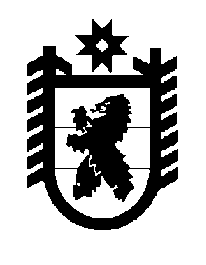 Российская Федерация Республика Карелия    ПРАВИТЕЛЬСТВО РЕСПУБЛИКИ КАРЕЛИЯПОСТАНОВЛЕНИЕот  1 июля 2019 года № 281-Пг. Петрозаводск О распределении на 2020 год субсидий бюджетам муниципальных районов (городских округов) на реализацию мероприятий федеральной целевой программы «Развитие водохозяйственного комплекса Российской Федерации в 2012 – 2020 годах» (капитальный ремонт гидротехнических сооружений, находящихся в собственности субъекта Российской Федерации, муниципальной собственности, капитальный ремонт и ликвидация бесхозяйных гидротехнических сооружений)В соответствии со статьей 9 Закона Республики Карелия  21 декабря  2018 года  №  2337-ЗРК  «О бюджете Республики Карелия на 2019 год и на плановый период 2020 и 2021 годов» Правительство Республики Карелия     п о с т а н о в л я е т:Установить распределение на 2020 год субсидий бюджетам муниципальных районов (городских округов) на реализацию мероприятий  федеральной целевой программы «Развитие водохозяйственного комплекса Российской Федерации в 2012 – 2020 годах» (капитальный ремонт гидротехнических сооружений, находящихся в собственности субъекта Российской Федерации, муниципальной собственности, капитальный ремонт и ликвидация бесхозяйных гидротехнических сооружений) согласно приложению.           Глава Республики Карелия 					                  А.О. ПарфенчиковПриложение к постановлениюПравительства Республики Карелияот 1 июля 2019 года № 281-ПРаспределение на 2020 год субсидий бюджетам муниципальных районов (городских округов) на реализацию мероприятий  федеральной целевой программы «Развитие водохозяйственного комплекса Российской Федерации в 2012 – 2020 годах» (капитальный ремонт гидротехнических сооружений, находящихся в собственности субъекта Российской Федерации, муниципальной собственности, капитальный ремонт и ликвидация бесхозяйных гидротехнических сооружений)                                                                                                              (тыс. рублей)________________Муниципальное образованиеСуммаКалевальский муниципальный район6483,47